Gawler GP Access Afterhours-Practice Fees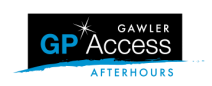 Last updated 17.11.2023Item/Reason for VisitDescription-DetailedFeeConsult Fees-Level A$40 Gap + Rebate $71.90Consult Fees-Level B$40 Gap + Rebate $93.90Consult Fees-Level C$40 Gap + Rebate $132.45Consult Fees-Level D$40 Gap + Rebate $169.65CryotherapyLiquid Nitrogen/Dry Ice Therapy$20.00Category 1 ProcedureComplexity + Time$90.00Category 2 ProcedureComplexity + Time$105.00Category 3 ProcedureComplexity + Time$140.00Category 4 ProcedureComplexity + Time$180.00Category 5 ProcedureComplexity + Time$205.00Cast-Plaster ParisWhite Plaster any limb/site 4 per limb$40.00Cast- Back SlabWhite Plaster with Gap$20.00Cast-FiberglassFiberglass casting material $ per limb$20.00Dressing BasicWound clean +Simple dressing$10.00Dressing LargeWound clean + Multiple+ Larger dressing$15.00Dressing ComplexWound clean +Multiple dressing &material and complex wound$20.00Did Not Attend -DNA FeesNon-Cancellation Fees$35.00Ear SyringeEmla Numbing CreamNumbing cream applied prior to a procedure $ per site$5.00Foreign body/ eye/sRemoval of foreign body from the eye/eyes$30.00Flu VaccinePrivate stock from practice$20.00Glue- Skin GlueSkin Glue used (superficial wound only)$20.00Level A Consult MBS 5000(Rebate $31.75 + Gap $40 )$71.75Level B Consult MBS 5020(Rebate $53.65 + Gap $40 )$93.65Level C Consult MBS 5040(Rebate $92+ Gap $40 )$132.00Level D Consult MBS 5060(Rebate $129+ Gap $40 )$169.00Printing of medical documentsCost is per page$0.20Postage and handling only up to 250 grams$20.00Removal of SuturesSuturing not done in our Clinic$15.00Sutures-Emergency Walk InAny suturing done not associated with a procedure $50.00Sutures- Emergency walk inAny suturing done not associated with a procedure$50.00Telephone Consult(Private fees no rebate)$93.65Transfer of Records (Disc) Patient medical files$40.00Removal of SuturesSuturing not done in our practice$15.00